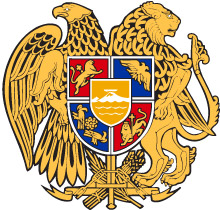    N o              - Ն						             	«         »                                 2022	ՆՈՐ ՉԱՓՈՐՈՐՈՇՉԻՆ ՀԱՄԱՊԱՏԱՍԽԱՆ՝ ՀՀ ՀԱՆՐԱԿՐԹԱԿԱՆ ՈՒՍՈՒՄՆԱԿԱՆ ՀԱՍՏԱՏՈՒԹՅՈՒՆՆԵՐԻ 10-ՐԴ ԴԱՍԱՐԱՆԻ ՀԵՆՔԱՅԻՆ ՈՒՍՈՒՑՄԱՆ ՀԱՄԱՐ «ԵՐԿՐԱՉԱՓՈՒԹՅՈՒՆ» ԱՌԱՐԿԱՅԻ  ԾՐԱԳԻՐԸ ՀԱՍՏԱՏԵԼՈՒ ՄԱՍԻՆ	Ղեկավարվելով «Հանրակրթության մասին» ՀՀ օրենքի 30-րդ հոդվածի 1-ին մասի 1-ին կետով՝ՀՐԱՄԱՅՈՒՄ ԵՄՀաստատել նոր չափորոշչին համապատասխան՝ ՀՀ հանրակրթական ուսումնական հաստատություններում 10-րդ դասարանի հենքային ուսուցման համար «Երկրաչափություն» առարկայի լրամշակված ծրագիրը՝ համաձայն հավելվածի:                                   Վ. ԴՈՒՄԱՆՅԱՆ                                                                                                                                                                                         Հավելված ՀՀ կրթության, գիտության, մշակույթի և սպորտի նախարարի 2022 թվականի _______________ -ի  N       հրամանիԵՐԿՐԱՉԱՓՈՒԹՅՈՒՆ10-ՐԴ ԴԱՍԱՐԱՆ (հենքային)Թեմա 1Թեմա 1Ուղիղներ, անկյուններ, հարթություններ   Ուղիղներ, անկյուններ, հարթություններ   ՆպատակըՆպատակըՏարածաչափության հիմնական հասակացությունների, ուղիղների, ուղղի և հարթության, հարթությունների զուգահեռության, խաչվող ուղիղների, ուղիղների կազմած անկյան հասկացությունների ներմուծումը, դրանց հետ կապված օրինաչափությունները խնդիրներ լուծելիս կիրառելու հմտությունների ձևավորումն ու զարգացումը։Տարածական պատկերացումների խորացումն ու զարգացումը:Տարածաչափության հիմնական հասակացությունների, ուղիղների, ուղղի և հարթության, հարթությունների զուգահեռության, խաչվող ուղիղների, ուղիղների կազմած անկյան հասկացությունների ներմուծումը, դրանց հետ կապված օրինաչափությունները խնդիրներ լուծելիս կիրառելու հմտությունների ձևավորումն ու զարգացումը։Տարածական պատկերացումների խորացումն ու զարգացումը:ՎերջնարդյունքներըՎերջնարդյունքներըՄԵ10Հ․Ե․Տչ․1Սահմանի զուգահեռ, հատվող, խաչվող ուղիղներ հասկացությունները։ Նշի զուգահեռ, հատվող, խաչվող ուղիղների զույգերը (օր․ ուղղանկյունանիստում)։ՄԵ10Հ․Ե․Տչ․2Ձևակերպի  խաչվող ուղիղների հայտանիշը, կիրառի  խնդիրներ լուծելիս:ՄԵ10Հ․Ե․Տչ․3Սահմանի ուղղի և հարթության զուգահեռությունը, թվարկի և գծի ուղղի և հարթության փոխդասավորության դեպքերը:ՄԵ10Հ․Ե․Տչ․4Ձևակերպի և կիրառի ուղղի և  հարթության  զուգահեռության հայտանիշը։ՄԵ10Հ․Ե․Տչ․5Սահմանի  տարածության մեջ ուղիղների կազմած անկյուն հասկացությունը։ՄԵ10Հ․Ե․Տչ․6Գտնի  տարածության մեջ ուղիղների կազմած անկյունը: ՄԵ10Հ․Ե․Տչ․7Թվարկի և գծի հարթությունների փոխդասավորության դեպքերը։ Սահմանի զուգահեռ հարթություններ հասկացությունը։ ՄԵ10Հ․Ե․Տչ․8Սահմանի և գծի քառանիստը, անվանի դրա տարրերը։ՄԵ10Հ․Ե․Տչ․9Սահմանի հարթությանն ուղղահայաց ուղիղը, ուղղի և հարթության կազմած անկյունը: Պատկերի և կիրառի դրանք խնդիրներ լուծելիս։ՄԵ10Հ․Ե․Տչ․10Ձևակերպի ուղղի և հարթության ուղղահայացության հայտանիշը, կիրառի խնդիրներ լուծելիս:ԲովանդակությունըԲովանդակությունըՈւղիղների փոխդասավորությունը  հարթության վրա։ Զուգահեռ ուղիղների հատկություններն ու հայտանիշներըՈւղիղների փոխդասավորությունը տարածության  մեջ Խաչվող ուղիղների հայտանիշըՈւղղի և հարթության փոխդասավորությունը, ուղղի և  հարթության զուգահեռության հայտանիշըՈւղիղների կազմած անկյունը  Հարթությունների փոխդասավորությունըՔառանիստՀարթությանն ուղղահայաց ուղիղ։ Ուղղի և հարթության  ուղղահայացության հայտանիշը Ուղղահայաց և թեքեր։ Ուղղի և հարթության կազմած անկյունըՈւղիղների փոխդասավորությունը  հարթության վրա։ Զուգահեռ ուղիղների հատկություններն ու հայտանիշներըՈւղիղների փոխդասավորությունը տարածության  մեջ Խաչվող ուղիղների հայտանիշըՈւղղի և հարթության փոխդասավորությունը, ուղղի և  հարթության զուգահեռության հայտանիշըՈւղիղների կազմած անկյունը  Հարթությունների փոխդասավորությունըՔառանիստՀարթությանն ուղղահայաց ուղիղ։ Ուղղի և հարթության  ուղղահայացության հայտանիշը Ուղղահայաց և թեքեր։ Ուղղի և հարթության կազմած անկյունըՄիջառարկայական կապերՄիջառարկայական կապերՀայոց լեզու․ Ստեղծել տարբեր ոճերի գրավոր և բանավոր խոսք՝ օգտագործելով տարբեր արտահայտչամիջոցներ և համապատասխանեցնելով դրանք իրավիճակներին Հայոց լեզու․ Ստեղծել տարբեր ոճերի գրավոր և բանավոր խոսք՝ օգտագործելով տարբեր արտահայտչամիջոցներ և համապատասխանեցնելով դրանք իրավիճակներին Կապը հանրակրթության պետական  չափորոշչի վերջնարդյունքների հետԿապը հանրակրթության պետական  չափորոշչի վերջնարդյունքների հետՄ3, Մ4, Մ5,  Մ11,  Մ14,  Մ15,  Մ24, Մ25, Մ26, Մ29Մ3, Մ4, Մ5,  Մ11,  Մ14,  Մ15,  Մ24, Մ25, Մ26, Մ29Թեմա 2Թեմա 2Բազմանկյուն, բազմանիստ Բազմանկյուն, բազմանիստ ՆպատակըՆպատակըԲազմանիստի, դրա տեսակների ու դրանց տարրերի ներմուծումը, դրանց հետ կապված օրինաչափությունները խնդիրներ լուծելիս կիրառելու հմտությունների ձևավորումն ու զարգացումըԲազմանիստի, դրա տեսակների ու դրանց տարրերի ներմուծումը, դրանց հետ կապված օրինաչափությունները խնդիրներ լուծելիս կիրառելու հմտությունների ձևավորումն ու զարգացումըՎերջնարդյունքներըՎերջնարդյունքներըՄԵ10Հ․Ե․Տչ․11Սահմանի բազմանիստ հասկացությունը, նկարագրի բազմանիստը, իմանա և կիրառի Էյլերի բանաձևը։ՄԵ10Հ․Ե․Տչ․12Նկարագրի և գծի զուգահեռանիստը, անվանի դրա տարրերը։ՄԵ10Հ․Ե․Տչ․13Ձևակերպի զուգահեռանիստի հատկությունները, կիրառի խնդիրներ լուծելիս։ՄԵ10Հ․Ե․Տչ․14Սահմանի  բուրգ, կանոնավոր բուրգ հասկացությունները, անվանի դրանց տարրերը։ ՄԵ10Հ․Ե․Տչ․15Լուծի խնդիրներ բուրգի վերաբերյալ:ԲովանդակությունըԲովանդակությունըԲազմանկյուններ։ Բազմանկյան տարրերն ու անկյունների գումարըԵռանկյան տեսակներն ու դրանց հատկություններըՔառանկյան տեսակները և դրանց հատկություններըԲազմանիստ, ուռուցիկ և ոչ ուռուցիկ բազմանիստեր։ Էյլերի բանաձևըԶուգահեռանիստ Բուրգ  Բազմանկյուններ։ Բազմանկյան տարրերն ու անկյունների գումարըԵռանկյան տեսակներն ու դրանց հատկություններըՔառանկյան տեսակները և դրանց հատկություններըԲազմանիստ, ուռուցիկ և ոչ ուռուցիկ բազմանիստեր։ Էյլերի բանաձևըԶուգահեռանիստ Բուրգ  Միջառարկայական կապերՄիջառարկայական կապերՀայոց լեզու․ Ստեղծել տարբեր ոճերի գրավոր և բանավոր խոսք՝ օգտագործելով տարբեր արտահայտչամիջոցներ և համապատասխանեցնելով դրանք իրավիճակներին Հայոց լեզու․ Ստեղծել տարբեր ոճերի գրավոր և բանավոր խոսք՝ օգտագործելով տարբեր արտահայտչամիջոցներ և համապատասխանեցնելով դրանք իրավիճակներին Կապը հանրակրթության պետական չափորոշչի վերջնարդյունքների հետԿապը հանրակրթության պետական չափորոշչի վերջնարդյունքների հետՄ3, Մ4, Մ5,  Մ11,  Մ14,  Մ15,  Մ24, Մ25, Մ26, Մ29Մ3, Մ4, Մ5,  Մ11,  Մ14,  Մ15,  Մ24, Մ25, Մ26, Մ29Մ3, Մ4, Մ5,  Մ11,  Մ14,  Մ15,  Մ24, Մ25, Մ26, Մ29Մ3, Մ4, Մ5,  Մ11,  Մ14,  Մ15,  Մ24, Մ25, Մ26, Մ29